INDICAÇÃO Nº 3726/2018Indica ao Poder Executivo Municipal a pintura de solo nos bairros Vista Alegre e Parque do Lago.  Excelentíssimo Senhor Prefeito Municipal, Nos termos do Art. 108 do Regimento Interno desta Casa de Leis, dirijo-me a Vossa Excelência para sugerir que, por intermédio do setor competente, medidas sejam tomadas para executar a pintura de solo nos bairros Vista Alegre e Parque do Lago. Justificativa:Conforme reclamação de moradores e analisado in loco por este vereador, tais bairros necessitam de pintura de solo com a finalidade de garantir melhor fluxo dos veículos e garantir maior segurança aos pedestres. Vale ressaltar que a pintura de solo garante os limites de espaços entre os carros e indica as áreas seguras aos pedestres. Plenário “Dr. Tancredo Neves”, em 04 de julho de 2.018.Ducimar de Jesus CardosoKADU GARÇOM  -Presidente-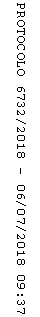 